УКРАЇНАЧЕРНІГІВСЬКА  МІСЬКА  РАДАВИКОНАВЧИЙ  КОМІТЕТ. Чернігів, вул. Магістратська, 7_______________________________________тел 77-48-08ПРОТОКОЛ № 24			засідання виконавчого комітету міської радим. Чернігів							       Розпочато засідання о 09.05                                                                                                       Закінчено засідання о 10.05                                                                                                             01 серпня 2019 рокуМіський голова								В. АТРОШЕНКОСекретар міської ради 							М. ЧЕРНЕНОК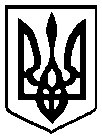                                                 Брали участь у засіданні:                                                Брали участь у засіданні:                                                Брали участь у засіданні:Головує:Головує:Атрошенко В. А. Атрошенко В. А. міський головаЧлени виконавчого комітету міської ради:Атрощенко О. А.Атрощенко О. А.заступник міського голови Козир О. І.Козир О. І.головний архітектор проектів приватного підприємства «АРДІ КА» Ломако О. А.Ломако О. А.заступник міського голови Фесенко С. І. Фесенко С. І. заступник міського голови – керуючий справами виконкому Хоніч О. П.Хоніч О. П.заступник міського головиЧерненко А. В.Черненко А. В.заступник міського голови Черненок М. П.Черненок М. П.секретар міської ради Відсутні члени виконавчого комітетуміської ради:Власенко Ю. Д.Власенко Ю. Д.представник міської організації Всеукраїнського об’єднання"Батьківщина"Запрошені на засідання виконавчого комітету міської ради:Антонов О. С.Антонов О. С.- заступник голови Деснянської районної у місті Чернігові ради (2)Брусильцева І. М. Брусильцева І. М. - начальник відділу звернень громадян міської ради (9)Волков А. В.Волков А. В.- начальник міського відділу УДСНС у Чернігівській області (1)Куц Я. В.Куц Я. В.- начальник управління житлово-комунального господарства міської ради (3 - 4)Калюжний С. С.Калюжний С. С.- начальник управління архітектури та містобудування міської ради (10 - 11)Католик М. А.Католик М. А.- начальник відділу квартирного обліку та приватизації житлового фонду міської ради (6 - 8)Лазаренко С. М.Лазаренко С. М.- начальник організаційного відділу міської ради (1-11)Лисенко О. Ю.Лисенко О. Ю.- начальник фінансового управління міської ради (1- 11)Миколаєнко Р. С.Миколаєнко Р. С.- начальник юридичного відділу міської ради (1 – 11)Редік А. В.Редік А. В.- заступник начальника загального відділу міської ради  (1 – 11) Сусло Р. М.Сусло Р. М.- головний інженер КП «Новозаводське» (5)Ольчедаєвський О. І.Ольчедаєвський О. І.- головний спеціаліст відділу з надзвичайних ситуацій міської ради (1)Чусь Н. М.Чусь Н. М.- заступник начальника прес-служби міської ради (1 - 11)Відповідно до Закону України «Про запобігання корупції» міський голова Атрошенко В. А. повідомив про потенційний конфлікт інтересів щодо питання «Про присвоєння та зміну поштових адрес об'єктам нерухомого майна» (підпункт 1.22) порядку денного засідання виконавчого комітету міської радиВідповідно до Закону України «Про запобігання корупції» міський голова Атрошенко В. А. повідомив про потенційний конфлікт інтересів щодо питання «Про присвоєння та зміну поштових адрес об'єктам нерухомого майна» (підпункт 1.22) порядку денного засідання виконавчого комітету міської радиВідповідно до Закону України «Про запобігання корупції» міський голова Атрошенко В. А. повідомив про потенційний конфлікт інтересів щодо питання «Про присвоєння та зміну поштових адрес об'єктам нерухомого майна» (підпункт 1.22) порядку денного засідання виконавчого комітету міської ради1. СЛУХАЛИ:	Про виділення пального з матеріального резерву місцевого рівняПро виділення пального з матеріального резерву місцевого рівняДоповідав:                                       Волков А. В.Виступив:                                        Атрошенко В. А.Доповідав:                                       Волков А. В.Виступив:                                        Атрошенко В. А.ГОЛОСУВАЛИ:"ЗА" – одноголосно"ЗА" – одноголосноВИРІШИЛИ:Рішення № 291      додаєтьсяРішення № 291      додається2. СЛУХАЛИ:Про переведення квартир з житлового фонду до нежитлового в Деснянському районіПро переведення квартир з житлового фонду до нежитлового в Деснянському районіДоповідав:                                    Антонов О. С.Виступив:                                      Атрощенко О. А.Доповідав:                                    Антонов О. С.Виступив:                                      Атрощенко О. А.ГОЛОСУВАЛИ:«ЗА» – 7«Проти» - 0«Утримались» - 1 (Атрошенко В. А.)«ЗА» – 7«Проти» - 0«Утримались» - 1 (Атрошенко В. А.)ВИРІШИЛИ:Рішення № 292     додаєтьсяРішення № 292     додається3. СЛУХАЛИ:	Про внесення змін і доповнень до рішення виконавчого комітету міської ради від 15 січня 2019 року № 6 «Про затвердження переліків об’єктів житлово-комунального господарства, інших об’єктів інфраструктури та природоохоронних заходів на 2019 рік, що фінансується за рахунок коштів міського бюджету міста Чернігова»Про внесення змін і доповнень до рішення виконавчого комітету міської ради від 15 січня 2019 року № 6 «Про затвердження переліків об’єктів житлово-комунального господарства, інших об’єктів інфраструктури та природоохоронних заходів на 2019 рік, що фінансується за рахунок коштів міського бюджету міста Чернігова»Доповідав:                                      Куц Я. В.Виступили:                                      Атрошенко В. А.                                                          Ломако О. А.                                                          Козир О. І.                                                          Черненок М. П.                                                          Черненко А. В.            Міський голова дав доручення:1.  Заступнику міського голови Атрощенку О.А., начальнику управління архітектури та містобудування міської ради Калюжному С.С., начальнику управління земельних ресурсів міської ради Дмитренку В.Л., начальнику управління житлово-комунального господарства міської ради Куцу Я.В. із залученням депутатів міської ради Осіковської Н.С. та Летути В.В. підготувати проект комплексного рішення щодо впорядкування території навколо площі Авіаторів.                                            Термін: до 15.08.20192. Заступнику міського голови Черненку А.В., начальнику управління житлово-комунального господарства міської ради Куцу Я.В., начальнику управління транспорту, транспортної інфраструктури та зв’язку міської ради Рижому О.М вивчити питання, чи відповідає пасажиропотоку протягом дня встановлена 4-х метрова зупинка по вул. Михайлевича та визначити нове місце її встановлення.                                            Термін: до 15.08.2019Доповідав:                                      Куц Я. В.Виступили:                                      Атрошенко В. А.                                                          Ломако О. А.                                                          Козир О. І.                                                          Черненок М. П.                                                          Черненко А. В.            Міський голова дав доручення:1.  Заступнику міського голови Атрощенку О.А., начальнику управління архітектури та містобудування міської ради Калюжному С.С., начальнику управління земельних ресурсів міської ради Дмитренку В.Л., начальнику управління житлово-комунального господарства міської ради Куцу Я.В. із залученням депутатів міської ради Осіковської Н.С. та Летути В.В. підготувати проект комплексного рішення щодо впорядкування території навколо площі Авіаторів.                                            Термін: до 15.08.20192. Заступнику міського голови Черненку А.В., начальнику управління житлово-комунального господарства міської ради Куцу Я.В., начальнику управління транспорту, транспортної інфраструктури та зв’язку міської ради Рижому О.М вивчити питання, чи відповідає пасажиропотоку протягом дня встановлена 4-х метрова зупинка по вул. Михайлевича та визначити нове місце її встановлення.                                            Термін: до 15.08.2019ГОЛОСУВАЛИ:"ЗА" – одноголосно"ЗА" – одноголосноВИРІШИЛИ:Рішення № 293       додаєтьсяРішення № 293       додається4. СЛУХАЛИПро внесення змін до рішення виконавчого комітету №154 від 18 квітня 2019 рокуПро внесення змін до рішення виконавчого комітету №154 від 18 квітня 2019 рокуДоповідав:                                      Куц Я. В.Виступив:                                        Атрошенко В. А.Доповідав:                                      Куц Я. В.Виступив:                                        Атрошенко В. А.ГОЛОСУВАЛИ:"ЗА" – одноголосно"ЗА" – одноголосноВИРІШИЛИ:Рішення № 294        додаєтьсяРішення № 294        додається5. СЛУХАЛИ: Про зняття з бухгалтерського обліку комунального підприємства «Новозаводське» Чернігівської міської ради будинку № 10 по провулку ВокзальномуПро зняття з бухгалтерського обліку комунального підприємства «Новозаводське» Чернігівської міської ради будинку № 10 по провулку ВокзальномуДоповідав:                                      Сусло Р. М.Виступили:                                      Атрошенко В. А.                                                          Миколаєнко Р. С.                                                          Черненок М. П. Доповідав:                                      Сусло Р. М.Виступили:                                      Атрошенко В. А.                                                          Миколаєнко Р. С.                                                          Черненок М. П. ГОЛОСУВАЛИ:"ЗА" – одноголосно"ЗА" – одноголосноВИРІШИЛИ:Рішення № 295 додаєтьсяРішення № 295 додається6. СЛУХАЛИ:Про затвердження списків громадян, поставлених на квартирний  облік, зміну статусу службового житла, виділення житла підприємствам, громадянам міста, видачу ордерівПро затвердження списків громадян, поставлених на квартирний  облік, зміну статусу службового житла, виділення житла підприємствам, громадянам міста, видачу ордерівДоповідав:                                      Католик М. А.Виступив:                                         Атрошенко В. А. Доповідав:                                      Католик М. А.Виступив:                                         Атрошенко В. А. ГОЛОСУВАЛИ:"ЗА" – одноголосно"ЗА" – одноголосноВИРІШИЛИ:Рішення № 296 додаєтьсяРішення № 296 додається7. СЛУХАЛИ:Про видачу дубліката свідоцтва про право власності, внесення змін до обліківПро видачу дубліката свідоцтва про право власності, внесення змін до обліківДоповідав:                                      Католик М. А.Доповідав:                                      Католик М. А.ГОЛОСУВАЛИ:"ЗА" – одноголосно"ЗА" – одноголосноВИРІШИЛИ:Рішення № 297 додаєтьсяРішення № 297 додається8. СЛУХАЛИ:Про зміну статусу гуртожитку по вулиці Генерала Бєлова, 4-БПро зміну статусу гуртожитку по вулиці Генерала Бєлова, 4-БДоповідав:                                     Католик М. А.Виступили:                                     Атрошенко В. А.                                                         Хоніч О. П.                                                         Черненок М. П.                                                         Козир О. І. Доповідав:                                     Католик М. А.Виступили:                                     Атрошенко В. А.                                                         Хоніч О. П.                                                         Черненок М. П.                                                         Козир О. І. ГОЛОСУВАЛИ:"ЗА" – одноголосно"ЗА" – одноголосноВИРІШИЛИ:Рішення № 298 додаєтьсяРішення № 298 додається9. СЛУХАЛИ:Про надання одноразової матеріальної допомоги при народженні дитиниПро надання одноразової матеріальної допомоги при народженні дитиниДоповідала:                                       Брусильцева І. М.Доповідала:                                       Брусильцева І. М.ГОЛОСУВАЛИ:"ЗА" – одноголосно"ЗА" – одноголосноВИРІШИЛИ:Рішення № 299 додаєтьсяРішення № 299 додається10. СЛУХАЛИ:Про затвердження та надання містобудівних умов і обмежень забудови земельних ділянокПро затвердження та надання містобудівних умов і обмежень забудови земельних ділянокДоповідав:                                      Калюжний С. С.Виступили:                                     Атрошенко В. А.                                                         Фесенко С. І.                                                         Козир О. І.                                                         Миколаєнко Р. С.                                        Доповідав:                                      Калюжний С. С.Виступили:                                     Атрошенко В. А.                                                         Фесенко С. І.                                                         Козир О. І.                                                         Миколаєнко Р. С.                                        "ЗА" – одноголосно"ЗА" – одноголосноВИРІШИЛИ:Рішення № 300 додаєтьсяРішення № 300 додається11. СЛУХАЛИ:Про присвоєння та зміну поштових адрес об'єктам нерухомого майнаПро присвоєння та зміну поштових адрес об'єктам нерухомого майнаДоповідав:                                       Калюжний С. С.Виступили:                                     Ломако О. А.                                                        Доповідав:                                       Калюжний С. С.Виступили:                                     Ломако О. А.                                                        ГОЛОСУВАЛИ:«ЗА» – 7«Проти» - 0«Утримались» - 0Атрошенко В. А. не брав участь у голосуванні у зв’язку з потенційним конфліктом інтересів«ЗА» – 7«Проти» - 0«Утримались» - 0Атрошенко В. А. не брав участь у голосуванні у зв’язку з потенційним конфліктом інтересівВИРІШИЛИ:Рішення № 301 додаєтьсяРішення № 301 додається